Curriculum VitaeYousif Ali Abdulrahman (B.Sc. M.Sc. Ph.D)(Horticulture, ornamental plants, turf grasses)Personal Data                                              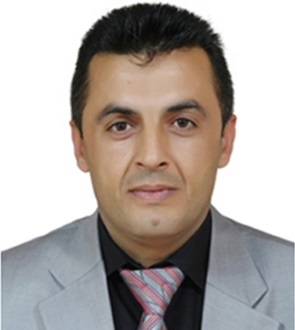 Surname: Abdulrahman Forenames: Yousif Ali Abdulrahman.Gender: Male Date and Place of Birth: 5/April/1973, Duhok, Kurdistan Region, Iraq Nationality: KurdishAcademic Status: Assistant professorAddress for Correspondence: Dept. of Horticulture, College of Agricultural Engineering Sciences, University of Duhok, Kurdistan Region, Iraq.E-mail: yousif.abdulrahman@ uod.ac Mobile Phone: 00964 750 4260222Education and QualificationsSchooling1979-1985   Mohabad Primary School Duhok 1985-1992   Mami Alan and Brayaty Intermediate and Secondary School, DuhokUniversity1993-1997   B. Sc. study in the Dept. of Plant production, College of Agriculture,  University of Duhok/ Kurdistan region/ Iraq.1998-2001 M.Sc. study in the Dept. of Horticulture, College of Science., University of Duhok/ Duhok - Kurdistan region/ Iraq.2004-2008 Ph. D study in the Dept. of Horticulture and landscape, College of Agric. And Forestry, University of Mosul, Iraq.Employment1998-1999 Demonstrator in Plant Production Dept., College of Agric. University of Duhok/ Kurdistan region/ Iraq.2001- 2005 Assistant Lecturer at Dept. of Horticulture, College of Agric. University of Duhok/ Kurdistan region/ Iraq.2006-20011 Lecturer at Dept. of Horticulture, College of Agric. University of Duhok/ Kurdistan region/ Iraq.2012- 2013 Assistant professor Horticulture Dept.  of  University of / Kurdistan region/ .2014- Continue to now as a Head of Horticulture Dept. College of Agric. at  of / Kurdistan region/ .2011, 2014, 2015 and 2016 Member in Scientific commutes in Horticulture Dep.  at college Agric. Duhok/ Kurdistan region/ .2013-2015 Member of the Advisory Office in college.2018-2019 till now Head of Scientific Researches Center in College. 2019-2020 Professor at Horticulture Dept. College of Agricultural Engineering Sciences. University of Duhok/ Kurdistan region/ Iraq.Professional Experience1- Teaching undergraduate courses of weeds, field crops, manufacture crops and forage and grazing, as demonstrator, 1998-1997.2- Teaching undergraduate courses Ornamental plant 1 and 2, landscape design. Since, 2001-2006 as assist lecturer continue to now as Assistant professor.3- Teaching undergraduate courses in principle of horticulture in horticulture Dep. Since, 2002 - 2003 as assistant lecturer and soil and water Dep. Science 2015- 2016 as assistant professor.4- Teaching undergraduate courses in general botany, since 2010 - 2013 as lecturer.5- Teaching undergraduate courses in medicinal and aromatic plant, since 2010 - 2013 in technical institute of duhok as lecturer.6- Teaching undergraduate courses in Turf grasses. 2005- 2016 until now as assistant professor.7- Teaching advanced courses for M.Sc. students in ornamental plants, landscape design, flowering bulbs and turf grass 2010- 2011, 2011-2012, 2012-2013, 2013-2014, 2014-2015 and 2015-2016. 8- Teaching advanced courses for Ph. D. student's in Advance ornamental plants 2015-2016.H. Supervision Research and PublicationsM.Sc. Thesis title "Effect of propagation media and different concentrations of IBA and IAA on rooting of Bougainvillea glabra hard wood cuttings". M. Sc. Thesis, College of Agriculture. University of Duhok/ Duhok/ Kurdistan region/ Iraq.2001.Ph.D. thesis title "Effect of shading and chemical fertilizer on growth of different seed mixture for turf grass in Dohuk governorate". Ph. D. thesis, College of Agriculture and forestry. University of Mosul. Iraq.Effect of planting media and different concentrations of IBA on rooting of Cotoeaster racemiflorous hard wood cutting. J. of Dohuk University, Vol. 4, No.2. (2005).Moslih M. Saeed, and Yousif A. Abdulrahman, Effect of planting date and media on germination and growth of Snapdragon (Antirrhinum majus) seeds. J. of Dohuk University, Vol. 9, No.1. (2006). Yousif A .Abdulrahman Effect of density plants and culture media on some growth characteristics of stock plant (Mathiola incana R. Br.). J. of Duhok University. Vol.14 (1)- (2011).Yousif A. Abdulrahman Effect of wounding and different concentrations of IBA on rooting of hard wood cuttings of Plumbago capensis plant. Journal Tikrit Univ. For Agri. Sci. Vol. (13) No. (1) ,(2013) ISSN-1813-1646 Yousif A. Abdulrahman Hadar S. Faizyhttps://iasj.net/iasj/article/65231Effect of shading on growth of different mixture for turf grass in Dohuk governorate. Journal of University of Duhok, Vol.15, No.1, Pp43-48, 2012 (Special Issue) The 1st Scientific Agricultural Conference, 10-12th April, 2012Yousif A. Abdulrahman, and Mohamad. D. Al-SawafEffect of planting media and different concentrations of IBA on rooting of Bougainvillea glabra hard wood cuttings. Mesopotamia J. of Agriculture. Vol. 40 (1) - 2012Yousif A. Abdulrahman, and Tahsin. J. Salihhttps://magrj.mosuljournals.com/article_34657.htmlEffect of different amended organic media and C-Force extract concentrations on growth and flowering of Vinca rosea plant. Journal of Life Sciences, ISSN -1934, March 2014, Vol. 8, No. 3 , pp. 238-245, USA.Yousif Ali Abdulrahman and Janan Abdul-Khaliq Sadeeqhttp://www.davidpublisher.org/index.php/Home/Article/index?id=5455.html Effect of growing media on growth and flowering of different Hyacinth cultivars (Hyacinthus orientalis L.). Journal of Agricultural Science and Technology B2. Volume 2 No. 10, (2012) 1100-1108. USA.Yousif Ali Abdulrahman and Sulaiman Mohammed Kakohttp://www.davidpublisher.org/index.php/Home/Article/index?id=15720.htmlEffect of Ascorbic acid and Sucrose concentration on vase life of Snapdragon (Antirrhinum Majus L.) Cut Flowers. International Journal of Pure and Applied Sciences and Technology 13(2) (2012), pp. 32-41, Indian.Yousif A. Abdulrahman1, *, Sarfaraz F. Ali1 and Hadar S. Faizi1https://www.semanticscholar.org/paper/Effect-of-Sucrose-and-Ascorbic-Acid-Concentrations-Abdulrahman Ali/3270057e79e14f41e22e93d6384cc6ae0c589c57#citing-papersNon-destructive method for prediction leaf area and chlorophyll content for some horticultural plants cultivated in Erbil city. Journal of University of Duhok., Vol 19, No.1 (Agri. and Vet. Sciences),Pp. 339-347, 2016 (Special Issue). The 2nd Scientific Agricultural Conference (April 26 and 27th 2016)Ikbal. Al-Barzinj; Sargul A.Khudhur and Yousif A. AbdulrahmanEffect of different concentrations of gibberilic acid on seeds germination in different turf grass genera. Kufa Journal for agriculture science, 9(2):226-247. 2017Berivan Sadiq Abdullah and Yousif Ali Abdulrahmanhttps://www.iasj.net/iasj/article/123062Effect of organic media and seaweed extracts (seaweed - Fe) on the vegetative growth and flowering of Narcissus tazetta plant cv. Khatini. Journal of zankoy sulaimani – part A. (JZS special issue, 2nd int. conference of agriculture science.  P: 189 – 197. 2018.Yousif Ali Abdulrahman and Ban J. Khoshabahttp://jzs.univsul.edu.iq/issues/special-issue/jzs-10665PLANNING STUDY FOR THE REALITY OF SCHOOL GARDENS DESIGN IN DUHOK CITY (HIGH SCHOOLS AS A CASE STUDY). Journal of University of Duhok., Vol. 22, No.1 (Agri. and Vet. Sciences), Pp. 158-165, 2019.Yousif Ali Abdulrahman and Prween Mohamed Shareefhttps://journal.uod.ac/index.php/uodjournal/article/view/330 Effect of wounding and growth media on rooting of Barberry shrub (Berberis vulgaris) hard wood cuttings. Journal of University of Kirkuk for Agriculture Sciences. Vol. 10, No.4, 2019.Yousif Ali Abdulrahmanhttps://www.iasj.net/iasj/article/177961Effect of wounding and IBA concentrations on the rooting of two photinia plant species photinia glabra and photinia serrulata hard wood cuttings. Acceptance of paper for publication in International Journal of Agricultural and Statistical Sciences -Indexed Scopus (Q3).  15 (1) 2019  in June.http://www.connectjournals.com/achivestoc.php?bookmark=CJ033252&volume=15&year=2019&issue_id=02&issue_month=DecemberYousif Ali Abdulrahman and Jihad Yousif Hassan http://www.connectjournals.com/achivestoc.php?bookmark=CJ-033252&volume=15&year=2019&issue_id=02&issue_month=DecemberEffect of different concentrations of gebberellic acid (GA3) and benzyl adenine (BA) on the vase life of two narcissuses cut flowers cultivars. Mesopotamia Journal of Agriculture Vol. (47), Supplement I, 2019. Proceedings of the 3rd International Agri. Conference, College of Agri. and Forestry, Univ. of Mosul and College of Agri. Engineering Sciences, Univ. of Duhok 2-3 October 2019. Yousif Ali Abdulrahman and Ban Gbraeel Khushabahttps://www.iasj.net/iasj/article/188391Effect of electric current severity and shock timing of corms on vegetative growth, flowering and corm yield characteristics of two cultivars of gladiolus (Gladiolus grandiflorus) plant. Res. on Crops 20 (4): 774-781 (2019). DOI: 10.31830/2348-7542.2019.114. (Impact factor: 0.17).Yousif Ali Abdulrahmanhttps://www.indianjournals.com/ijor.aspx?target=ijor:rcr&volume=20&issue=4&article=017Influence of Different Treatments on Rooting of Wooden Cuttings for Rosemary (Rosmarinus officinalis L.). Indian Journal of Ecology (2020) 47 Special Issue (12): 275-280. Indexed Scopus (Q4).Student’s nameDegree SpecializationStarting dateStarting dateFinishing dateFinishing dateStudent’s nameDegree SpecializationMonthYearMonthYearParween M.SharifHigh DiplmaSchool garden planning  2201272012Berivan Sadiq AbdulahMasterHorticulture – ornamental plants3201322014Ban G. KhushabaMsterHorticulture – ornamental plants9201552017Jihad Yousif HasanMsterHorticulture – ornamental plants9201892019